           1․ Լրացրո՛ւ ապրիլ ամսվա օրացույցը։26                        27                    28                       29                   30Ամսի քանի՞սն էրԱմսի քանի՞սը կլինիՇաբաթվա ի՞նչ օր էրՇաբաթվա ի՞նչ օր կլինիԻնչպիսի՞ եղանակ է այսօր2․ Պատմի՛ր 42000 թվի մասին:Թիվը գրի՛ր  տառերով:  քարասուներկու հազար 42000-ն ունի   4200 տասնյակ և 42000 միավոր  Հարևան թվերն են՝ 41999 42000 42001Հաջորդող թիվն է՝ 42001Նախորդող թիվն է՝ 41999Մեծացրո՛ւ  40789-ով: Մեծացրո՛ւ 21970-ովՄեծացրո՛ւ 97084-ով:Մեծացրո՛ւ 101470-ով:Մեծացրո՛ւ 500064-ով:Մեծացրո՛ւ 100747-ով:Փոքրացրո՛ւ 30036-ով:Փոքրացրո՛ւ 20101 - ով:Փոքրացրո՛ւ 20009-ով:Փոքրացրո՛ւ 10940-ով:Փոքրացրո՛ւ 13048-ով:Մեծացրո՛ւ 10 անգամ, 100 աննգամ։Փոքրացրո՛ւ 10 անգամ, 100 անգամ Կլորացրո՛ւ մինչև մոտակա տասնյակը, հայուրյակը, հազարյակը Թվի թվանշանները վերադասավորի՛ր այնպես, որ ստանաս հնարավոր ամենափոքր թիվը։Թվի թվանշանները վերադասավորի՛ր այնպես, որ ստանաս հնարավոր ամենամեծ թիվը։3. Լուծի՛ր խնդիրները։Ա․Երկու տուփերից առաջինը կշռում է 400 գրամ, երկրորդը՝ 240 գրամ։ Քանի՞ կոնֆետ կա առաջին տուփում, եթե երկրորդ տուփում կա 6 կոնֆետ։Լուծում  240:6=40  400:40=10Պատ․՝ 10 կոնֆետ Բ․ Նարեն  ու Նիկան գնեցին կակաչներ։ Նարեն վճարեց  450 դրամ, իսկ Նիկան՝ 250 դրամ։ Քանի՞ կակաչ գնեց Նիկան, եթե Նարեն գնեց 9 կակաչ։Լուծում  450:9=50  250:50=5Պատ․՝ 5 կակաչԳ․ Դպրոցի լողավազանի ջուրը լցնում են երկու խողովակով։ Առաջին խողովաով լցրին 4500 լ ջուր, երկորդով՝ 3 անգամ ավելի։ Ընդամենը որքա՞ն ջուր լցվեց լողավազանի մեջ։  Լուծում  4500x3=13500   4500+13500=18000Պատ․՝  18000լԴ․ Դատարկ ջրավազանի մեջ առաջին խողովակով լցվեց 1820 լ ջուր, իսկ երկրորդով՝ 140 լ-ով ավելի։ Տնկիները ջրելու համար պապիկը այդ ջրից օգտագործեց 1570 լ ջուր։ Որքա՞ն ջուր մնաց ջրավազանում։Լուծում  1820+140=1960  1820+1960=3780  3780-1570=2210  Պատ․՝ 2210լ4․ Լրացրո՛ւ աղյուսակը։Սյունակով հաշվելու համար5․ Հաշվի՛ր արտահայտության արժեքը։1200 : 300 =42500 : 50 =50 6300 : 90 = 7042000 : 700 =6056000 : 80 =7003600 : 90 =40256 x 7 = 200 x 7 + 50 x 7 + 6 x 7=1400+350+42=17923694 x 3 = 3000x3+600x3+90x3+4x3=9000+1800+27+12=108391420 x 5 = 1000x5+400x5+20x5=5000+2000+100=71003450 x  4 = 3000x4+400x4+50x4=12000+1600+200=138002145 x 6 = 2000x6+100x6+40x6+5x6=12000+600+240+30=128703748 x 2 =3748+3748=74966․ Ո՞ր կտորն է պակասում։     5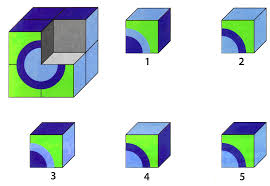 7․ Կռահի՛ր թիվը։ Ա․ Զույգ  կլոր եռանիշ թիվ է, հարյուրավորը 9 է, տասնավորը 3 է։Պատ․՝ 930 Բ․ Պարունակում է 3 հարյուրյակ․  8 տասնյակ, զույգ  է, փոքր է 122-ից։Պատ․՝ 380Գ․ Ամենամեծ  քառանիշ  կենտ թիվն է։Պատ․՝ 9999Դ․ Ամենափոքր վեցանիշ կենտ թիվն է։Պատ․՝ 100001Ե․ Ամենափոքր հնգանիշ կենտ թիվն է։Պատ․՝  100018․Կազմի՛ր արտահայտությաւններ և հաշվի՛ր գումարը։9․Լուծի՛ր խնդիրները։Ա․ 5 կգ կարտոֆիլի և 1 կգ  սոխ գնելու համար հարկավոր է 1300 դրամ։ Ինչքա՞ն արժե 1 կգ կարտոֆիլը, եթե 1 կգ սոխն արժե 300 դրամ։Լուծում 1300-300=1000 1000:5=200Պատ․՝200Որքա՞ն գումար է հարկավոր 10-ական կիլոգրամ կարտոֆիլ և սոխ գնելու համար։Լուծում 10x200=2000 10x300=3000 2000+3000=5000Պատ․՝ 5000Բ․ 3 կգ կաղամբի  և 1 կգ գազարի համար վճարեցին 740 դրամ։ Ինչքա՞ն արժե 1 կգ կաղամբը, եթե 1 կգ գազարն արժե 140 դրամ։Լուծում 740-140=600  600:3=200Պատ․՝200Որքա՞ն գումար է հարկավոր 20-ական կիլոգրամ կաղամբ և գազար գնելու համար։Լուծում 200x20=4000 140x20=1800 4000+1800=5800Պատ․՝  5800Գ․ Երբ Նարեն իր գումարի կեսը տվեց Աննային, իր մոտ մնաց 400 դրամ։ Ինչքա՞ն  գումար ուներ Նարեն։Լուծում 400x2=800Պատ․՝ 800Դ․ Երբ Դավիթը կարդաց գրքի էջերի կեսը, մնաց կարդալու 80 էջ։ Քանի՞ էջից էր կազմված գիրքը։Լուծում 80x2=160Պատ․՝ 16010․ Լրացրո՛ւ պակասող թվերը։Սյունակով հաշվելու համար11․ Որոշի՛ր յուրաքանչյուր բանջարեղենի արժեքը։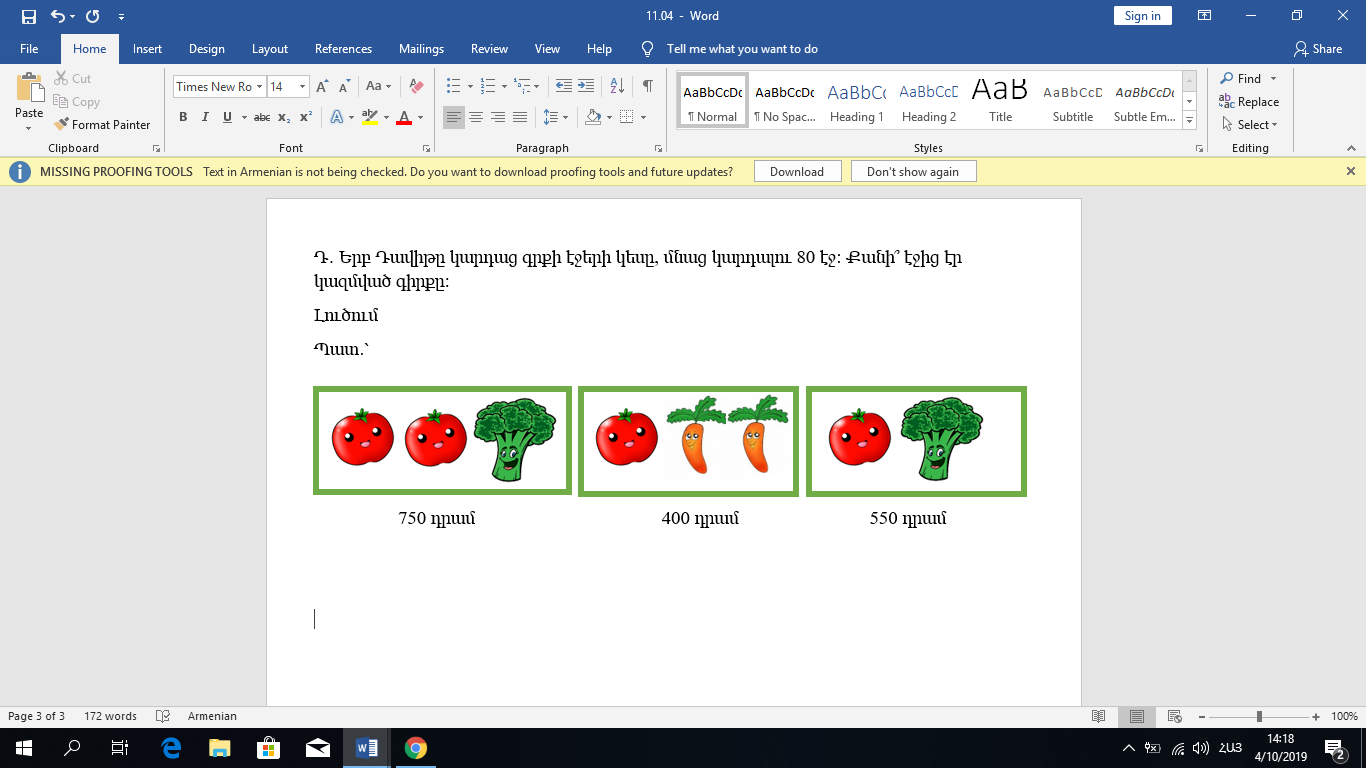 Լուծում 750-550=200լոլիկ 550-200=350բռոկոլի (400-200):2=100գազար   Պատ․՝200լոլիկ 350բռոկոլի 100գազար   12․ Հաշվի՛ր արտահայտության արժեքը։456  x 400 = 182400987 x 30 = 2961048 x 6000 = 288000348 x 60 =678 x 700 =640 x 7 =67800 x 5 =78300 x 6 =69000 x 4 = 94600 x 9 =13․ Լուծի՛ր խնդիրները։ Ա․ Շախմատի մրցաշարին շախմատ էին խաղում  սովորողների 20 զույգ: Սովորողներից 19-ը աղջիկ էին: Քանի՞սն էին տղա: ԼուծումՊատ՝Բ․ Թենիսի մրցաշարին խաղում էին 15 զույգ։ Թենիսիստներից 13-ը տղա էին։ Քանի»սն էին աղջիկ։ԼուծումՊատ․՝14․ Աղյուսակից օգտվելով՝ լրացրո՛ւ աղյուսակը։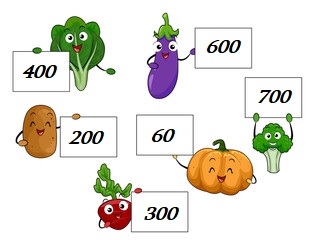 15․ Ի՞նչ թիվ եմ ես։Երկնիշ եմ, կենտ եմ, 5-ին պատիկ եմ, թվանշաններիս գումարը 7 է։Պատ․՝Երկնիշ եմ, կլոր եմ, 3-ին պատիկ եմ։Պատ․՝Եռանիշ եմ, կենտ եմ, հայուրավորս 2 է, տասնավորս 8, թվանշաննեիս գումարը՝ 13։Պատ․՝Եռանիշ եմ, կլոր եմ, բաժանվում եմ 100-ի, հարյուրավորս 7 է։Պատ․՝16․ Լուծի՛ր խնդիրները։Ա․ Զատկի համար մայրիկը ներկեց 15 կարմիր և դեղին ձու։ Քանի՞ կարմիր և քանի՞ դեղին ձու ներկեց մայրիկը, եթե գիտենք, որ կարմիր ձվերը 3-ով շատ էին դեղին ձվերից։ԼուծումՊատ․՝Բ․ Նարեկն ունի 19 ինքնաթիռ և մեքենա։ Մեքենաները 5-ով շատ են ինքնաթիռներից։ Քանի՞ ինքնաթիռ և քանի՞ մեքենա ունի Նարեկը։ԼուծումՊատ․՝Գ․ Դավիթը մեկ պաղպաղակի և մեկ կոնֆետի համար վճարեց 240 դրամ։ Դավիթը ինչքա՞ն վճարեց կոնֆետի համար, եթե գիտենք, որ այն պաղպաղակից 40 դրամով թանկ էր։ԼուծումՊատ․՝Դ․ Նարեն ունի 13 կարմիր և դեղին մազակալ։ Կարմիր մազակալները 3-ով քիչ են դեղին մազակալներից։ Քանի՞ դեղին մազակալ ունի Նարեն։ԼուծումՊատ․՝17․ Կազմի՛ր արտահայտություններ և հաշվի՛ր արժեքը։145  և 100 թվերի արտադրյալի և  10 -ի քանորդը։1540 և 2478 թվերի գումարի և 2750-ի տարբերությունը։4500 և 10 թվերի քանորդի և 550-ի գումարը։4900 և 900 թվերի տարբերության և 4900 և 100 թվերի քանորդի գումարը։54000 և 100 թվերի քանորդի և 10-ի արտադրյալը։250 և 100 թվերի արտադրյալի և 75000-ի գումարը։18․ Հաշվի՛ր արտահայտության արժեքը։4500 ։ 10  + (5000 : 100 + 5)   x 10 = 6300 : 63 :  (400 : 8 x 2)  =32 x (5 x 2) + (30 x 20 + 800:10) =   5000 ։ (25 x 4 x 10) =500 x (250 : 10 : 5 ) x  10 =19․ Կազմի՛ր արտահայտությաւններ և հաշվի՛ր գումարը։20 ․ Լուծի՛ր խնդիրները։Ա․ Ճշմարտախոսը և Ստախոսը քննարկում են նոր հեռախոսը․Ճշմարատախոս․ Շրջանակը կարմիր է։Ստախոս․ Էկրանը փոքր է։Ո՞ր հեռախոսի մասին է խոսքը։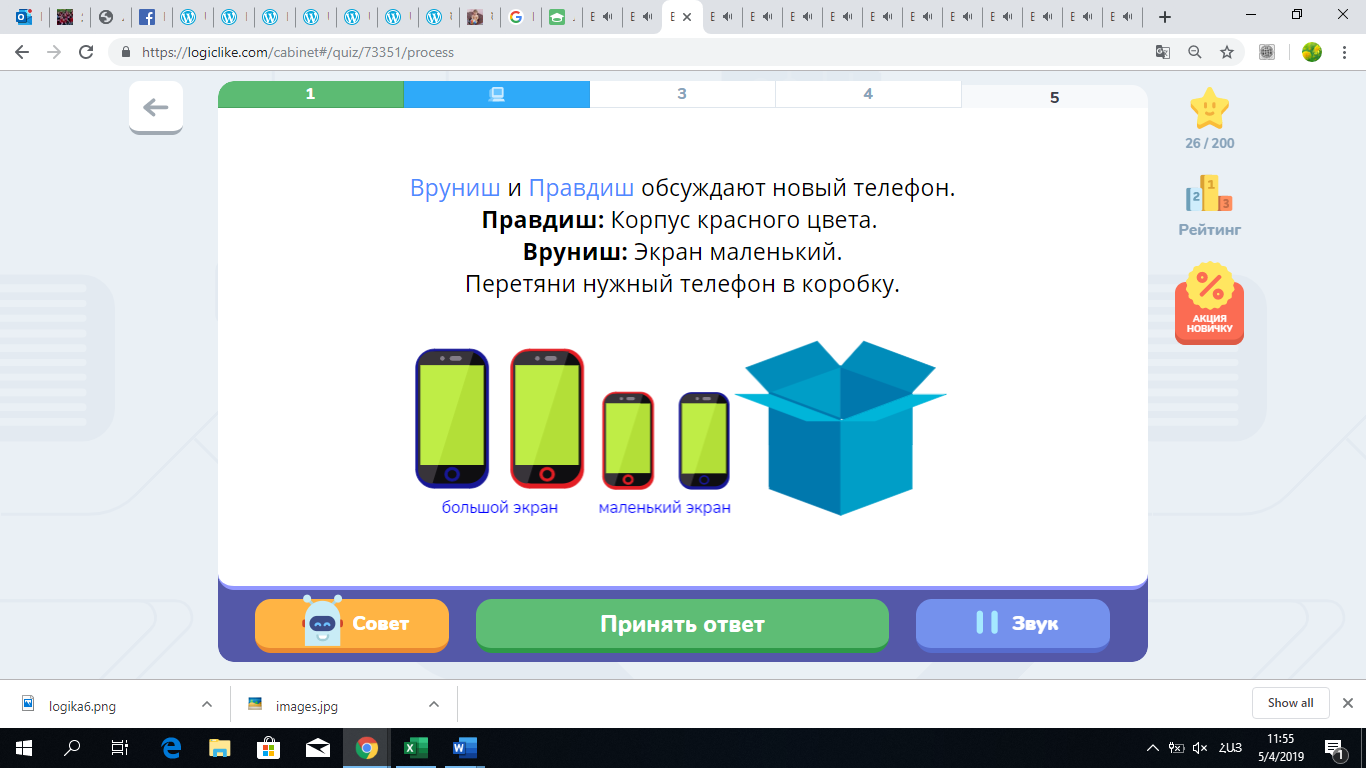 Պատ․՝մեծ, կարմիր շրջանակովԲ․  Չորս գորտերին նվիրեցին մեկական ֆոտոխցիկ։ Գորտերից յուրաքանչյուրը մեկական անգամ լուսանկարեց իր ընկերներին։ Ընդամենը քանի՞ լուսանկար ստացվեց։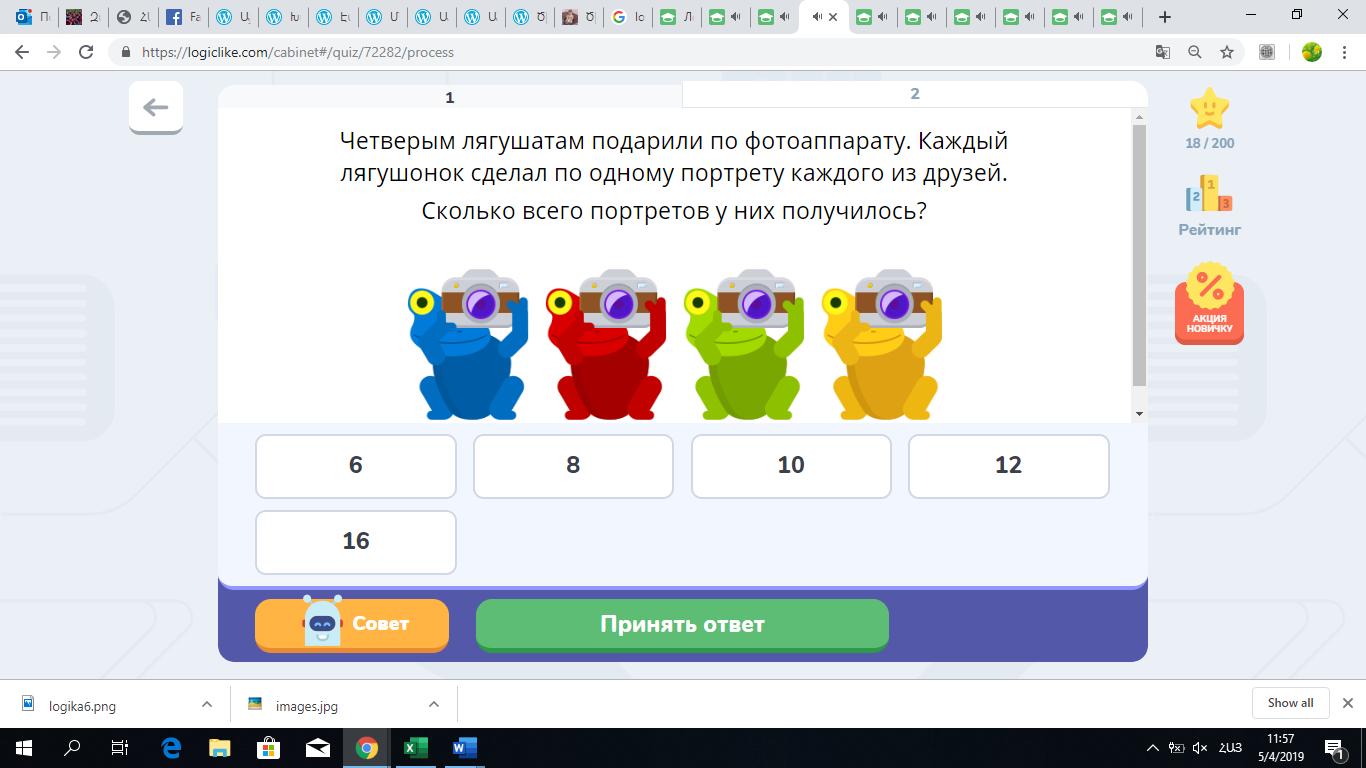 Պատ․՝421․ Հաշվի՛ր արտադրյալը։ 2300  x 6 = 1400 x 9 = 780 x 5 = 39000 x 3 = 12000 x 8 =  328 x 800 = 129 x 3000 = 327 x 40 = 129 x 500 = 218 x 4000 = 40 x 40 =  300 x 20 = 200 x 70 = 80 x 600 = 90 x 8000 = 70 x 700 = 22. Հաշվի՛ր արտահայտության արժեքը։Ա․ (28 + 322) : 7 – 126 x 0 : 45 =Բ․ (314 + 562): 876 + 126 x 1 =Գ․ (700 - 619) : 9 – 0 x 324 =Դ․ (901 – 692 ) : 209 + 1 x 304 =23․ Աղյուսակից օգտվելով՝ լրացրո՛ւ աղյուսակը։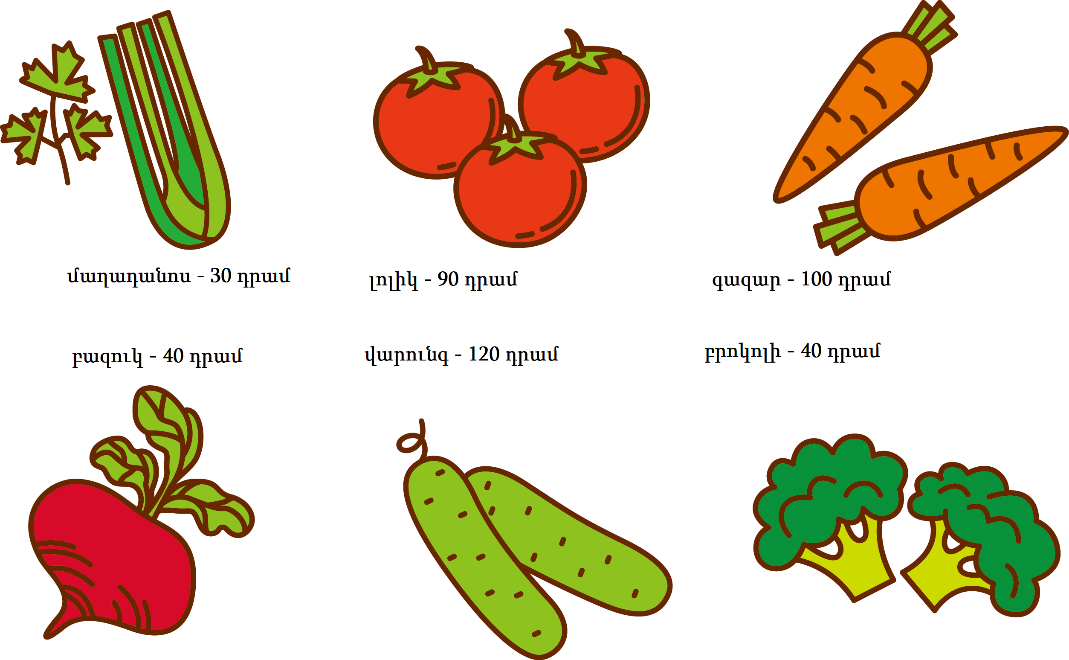 24․ Լուծի՛ր խնդիրները։Ա․Զատկի համար մայրիկը ներկեց 18 կարմիր և դեղին ձու։ Քանի՞ կարմիր և քանի՞ դեղին ձու ներկեց մայրիկը, եթե գիտենք, որ կարմիր ձվերը 2-ով շատ էին դեղին ձվերից։ԼուծումՊատ․՝Բ․ Դավիթը մեկ պաղպաղակի և մեկ կոնֆետի համար վճարեց 320 դրամ։ Դավիթը ինչքա՞ն վճարեց կոնֆետի համար, եթե գիտենք, որ այն պաղպաղակից 20 դրամով թանկ էր։ԼուծումՊատ․՝21․ Հաշվի՛ր  արտահայտության արժեքը։30 x 10 =30070 x 4 =28050 x 90 =450020 x 600 =120006000 x 30 =180000500 :100 =59000 : 10 =900350 : 7 =506300 : 900 =756000 :  80 =70025․ Կատարի՛ր սյունակով բազմապատկում։413 x 2 =4603 x 5 =398 x 7 =					4500 x 5=745 x 300 =485 x 300 =26․ Լուծի՛ր խնդիրները։Ա․ Կարմիր ավտոմեքենան սլանում էր կապույտի ետևից։ Հետո նրանք հավասարվեցին։ Ինչո՞ւ։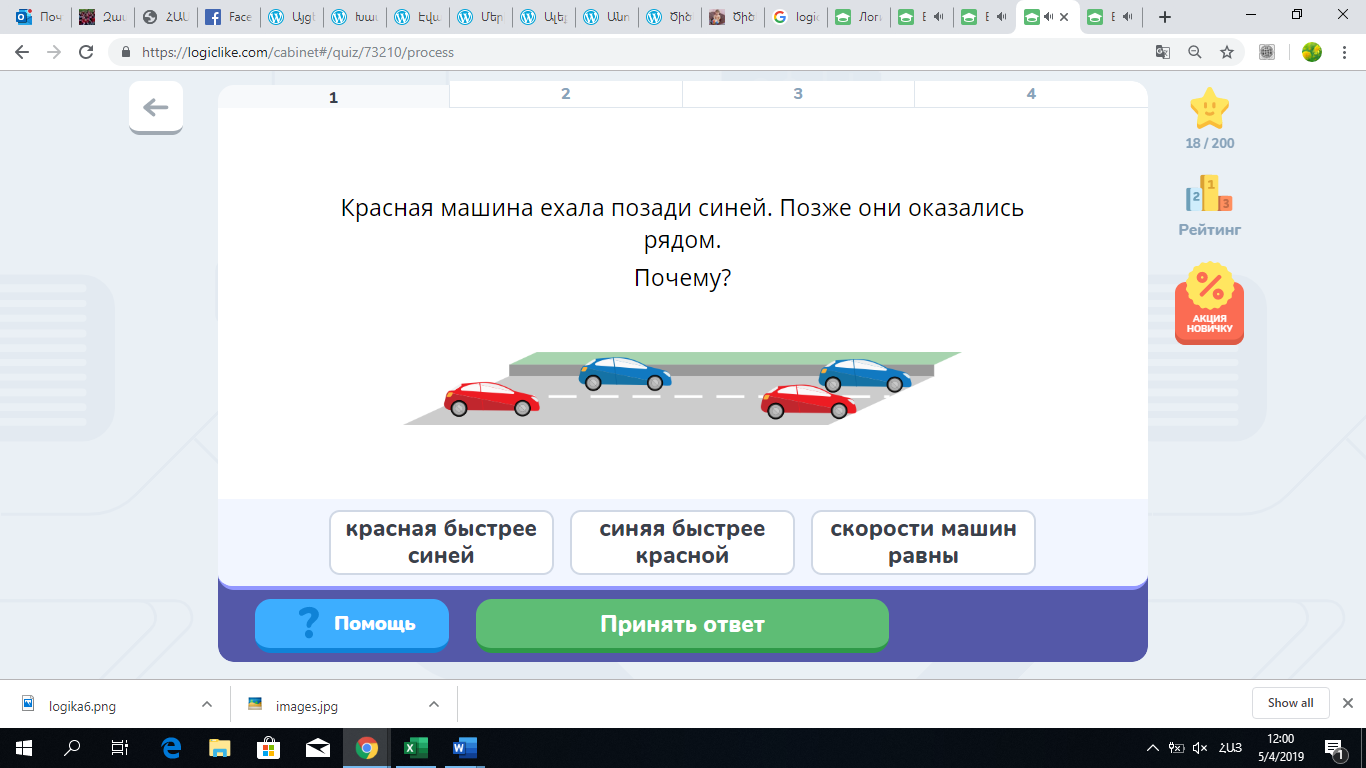 Պատ․՝ Կարմիր մեքենան ավելի արագ էր սլանումԱ․ Կարմիր մեքենան ավելի արագ էր սլանում։Բ․ Կապույտ մեքենան ավելի արագ էր սլանում։Գ․ Մեքենաների արագությունները հավասար են։Բ․ Ռազմիկը քույրիկի համար նվեր պատրաստեց։ Այն գտնվում է կարմիր, կլոր հատակով, ժապավենով և բարձր տուփում։ Ո՞ր տուփում է նվերը։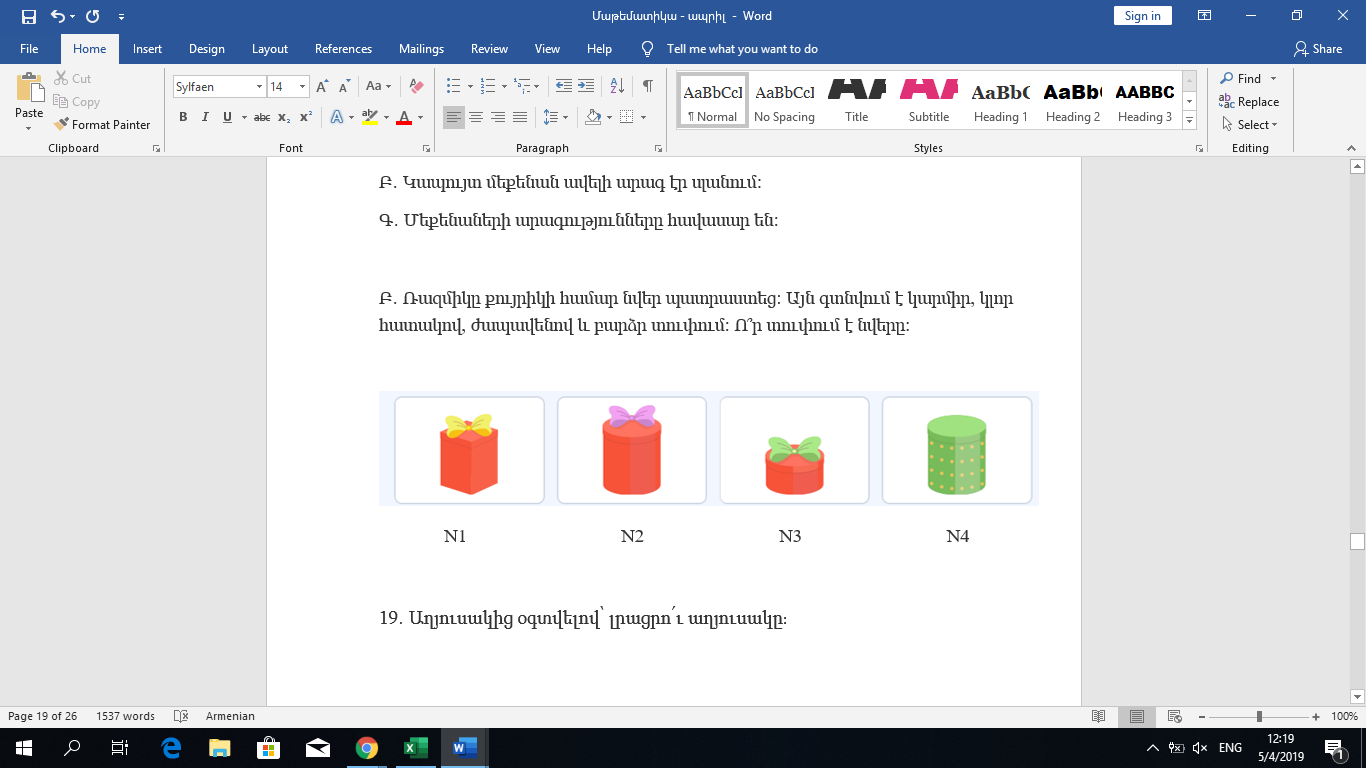 Պատ․՝ N227․ Աղյուսակից օգտվելով՝ լրացրո՛ւ աղյուսակը։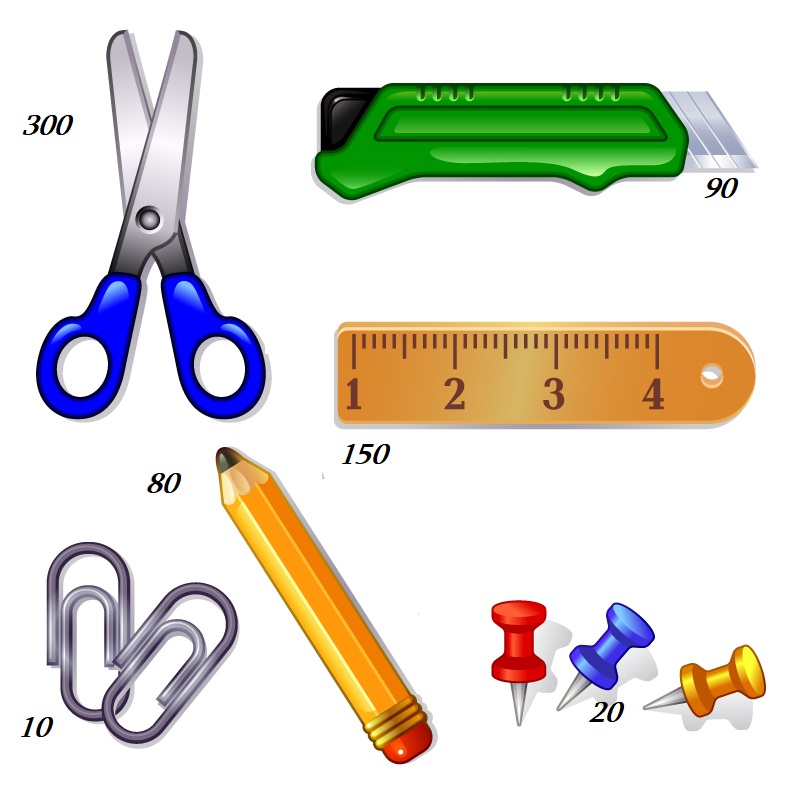 28․ Լուծի՛ր խնդիրները։Ա․ Զատկի համար  ներկեցին  25 կարմիր և դեղին ձու։ Քանի՞ կարմիր և քանի՞ դեղին ձու ներկեցին, եթե գիտենք, որ կարմիր ձվերը 5-ով քիչ  էին դեղին ձվերից։ԼուծումՊատ․՝Բ․ Զատկի համար  տատիկը թխեց 23 չամիչով և ընկույզով թխվածքաբլիթ։ Քանի՞ ընկույզով և քանի՞ չամիչով թխվածքաբլիթ թխեց տատիկը, եթե գիտենք, որ չամիչով թխվածքաբլիթները  7-ով քիչ  էին ընկույզով թխվածքաբլիթներից։ԼուծումՊատ․՝29․ Լուծի՛ր խնդիրները։Ա․ Սևուկը և Շեկլիկը միաժամանակ բազմոցից ցած թռան և վազեցին դեպի կերակրաամանին։ Շեկլիկը ավելի շուտ հասավ։ Ո՞ր կատվի արագությունն էր ավելի փոքր։Ա․ Շեկլիկի   Բ․ Սևուկի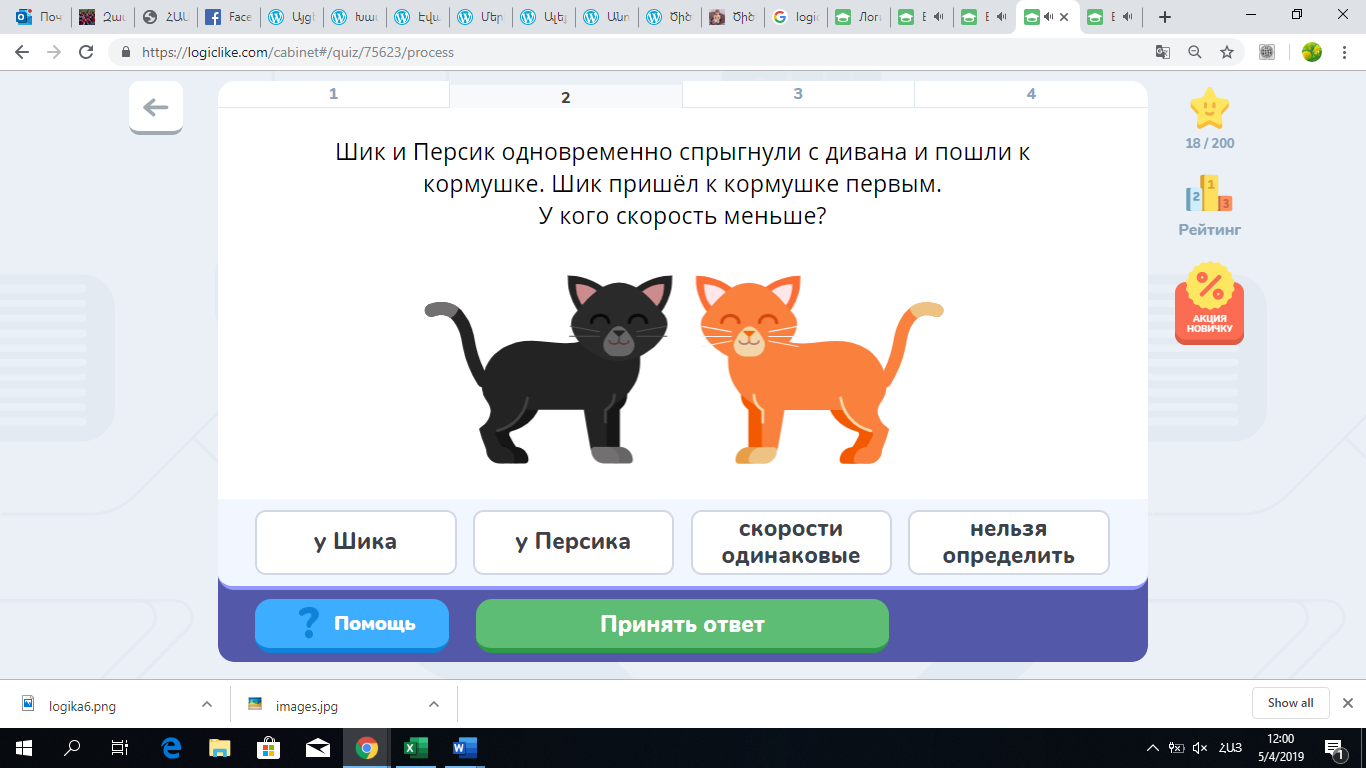 Պատ՝ Բ․ Անահիտը, մայրիկը և տատիկը շատ են սիրում կենդանիներ։ Մայրիկը սիրում է կատու, իսկ տատիկը չի սիրում շուն ու կատու։ Ի՞նչ կենդանի է սիրում Անահիտը։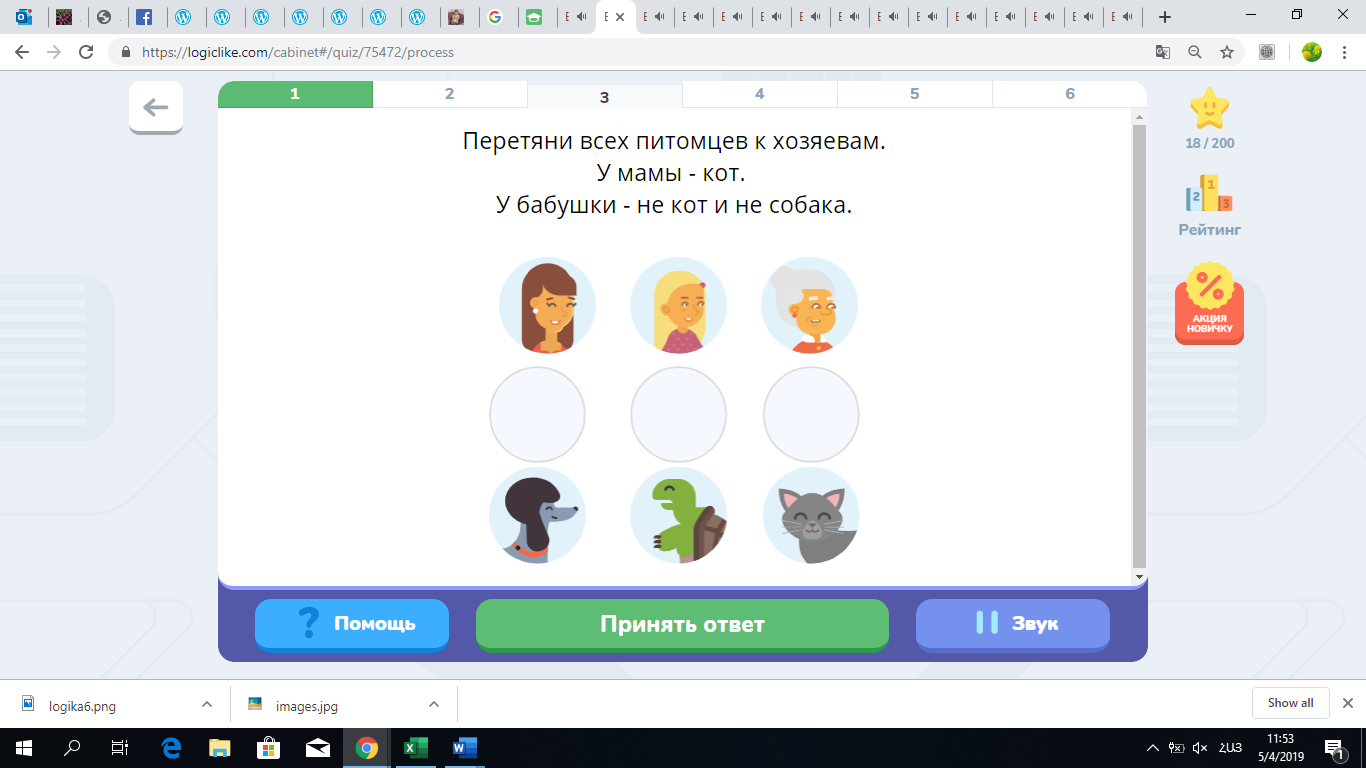 Պատ․՝30․ Կռահի՛ր թիվը։Ա․ Զույգ  երկնիշ թիվ է, տասնավորը 3 է, և բազմապատիկ է 4-ին։Պատ․՝Բ․ Պարունակում է 12 տասնյակ, կենտ է, փոքր է 122-ից։Պատ․՝Գ․ Ամենամեծ զույգ քառանիշ թիվն է։Պատ․՝Դ․ Ամենափոքր կենտ եռանիշ թիվն է։Պատ․՝31․ Դի՛ր փակագծեր այնպես, որ ստանաս հավասարություն։80 – 60 -  40 ։ 0 = 7980 – 60 – 40 : 20 = 2280 : 40 – 20 + 20 = 2480 : 40 – 20 + 20 = 232. Լուծի՛ր խնդիրները։Ա․ Տիգրանը 8 տարեկան է: Նրա քույրը՝ մեկ տարով մեծ, իսկ եղբայրը մեկ տարով փոքր է Տիգրանից: Որքա՞ն է այս երեք երեխաների տարիքների գումարը:ԼուծումՊատ՝․Բ․ Խզբզ  ձիու համար երեխաները բերեցին 20 խնձոր: Ամեն օր նա ուտում էր երկու խնձոր: 11-րդ խնձորը Խզբզը կերավ չորեքշաբթի: Շաբաթվա ո՞ր օրն էր նա սկսել ուտել իր գազարները:ԼուծումՊատ․՝Գ․ Եվան որոշեց թելերով երկգույն թևնոցներ հյուսել իր ընկերուհիների համար։ Քանի՞ տարբեր թևնոց կստացվի, եթե Եվան ունի սպիտակ, դեղին, կարմիր և կապույտ գույնի թելեր։ԼուծումՊատ՝․Դ․ Տուփում կա 5 կանաչ, 2 կարմիր, 7 կապույտ մատիտ։ Առանց նայելու ամենաքիչ քանի՞ մատիտ հանենք, որ գոնե մեկ կապույտ մատիտ դուրս գա։ԼուծումՊատ՝․33․ Պատմի՛ր  206 400 թվի մասին:1. Թիվը գրի՛ր տառերով. 2. Ներկայացրո՛ւ կարգային գումարելիների գումարի տեսքով 3. Հարևան թվերն են 4. Հաջորդող թիվն է 5. Նախորդող թիվն է6. Մեծացրո՛ւ  112.014-ով, 78013-ով. 7. Փոքրացրո՛ւ  104938-ով, 23472-ով.8. Մեծացրո՛ւ 10 անգամ.9. Փոքրացրո՛ւ 100 անգամ.10. Թվի թվանշաններով կազմի՛ր հնարավոր ամենափոքր վեցանիշ թիվը.11. Թվի թվանշաններով կազմի՛ր հնարավոր ամենամեծ վեցանիշ թիվը.12. Թվի թվանշաններով կազմի՛ր  5 հատ վեցանիշ թիվ.13. Կազմածդ թվերը դասավորի՛ր աճման կարգով.34․ Հաշվի ՛ր արտահայության արժեքը։600 ։ 60 + 2400 ։ 600 + 500 x 4 = 480 : 80 + ( 54 - 240 : 60 ) : 50 =  9 - 50 x ( 360 - 40 x 9 ) = 35․Լուծի՛ր խնդիրները։Ա․ Խանութը ստացավ երկու արկղ լոլիկ ։ Առաջին արկղում կար 80 կգ լոլիկ, երկրորդ արկղում՝  2 անգամ ավելի։ Դրանից վաճառվեց 125 կգ լոլիկ։ Ինչքա՞ն լոլիկ  մնաց խանութում։ԼուծումՊատ․՝Բ․ Սրճարանը ստացավ երեք տուփ թխվածքաբլիթ։ Առաջին տուփում կար 80 թխվածքաբլիթ, երկրորդ տուփում՝ 2 անգամ քիչ, քան առաջին տուփում։ Երրորդ տուփում կար այնքան թխվածքաբլիթ, որքան առաջին և երկրորդ տուփերում միասին։ Դրանից վաճառվեց 110 թխվածքաբլիթը։ Քանի՞ թխվածքաբլիթ մնաց։ԼուծումՊատ․՝Գ․ Հողամասից առաջին օրը հավաքեցին 90 կգ գազար, իսկ երկորդ օրը՝ 3 անգամ ավելի։ Հավաքած գազարից 130 կգ ուղարկեցին խանութ, իսկ մնացածը՝ մանկապարտեզ։ Ինչքա՞ն գազար ուղարկեցին մանկապարտեզ։Լուծում Պատ․՝36. Լրացրո՛ւ աղյուսակը։Սյունակով հաշվելու համար37․ Հաշվի՛ր արտահայտության արժեքը։4800 ։ 600 x (20 + 4  x 20): 400 =6400 : 80 + (70 x 30 – 50 x 4) =50 x 800 – 1000 : (25 x 40 ) =8000 : (160 : 2 )  + 700 x 70 =38․ Լուծի՛ր խնդիրները։Ա․ Եվան հեքիաթների գիրքը սկսեց կարդալ ապրիլի 3-ին և այն վերջացրեց մայիսի 2-ին։ Քանի՞ էջանոց էր այդ գիրքը, եթե Եվան կարդում էր ամեն օր, օրական 4 էջ։ԼուծումՊատ․՝Բ․ Ռազմիկը խնդրագրքի խնդիրները սկսեց լուծել մարտի 27-ից և ավարտեց ապրիլի 10-ին։ Քանի՞ խնդիր լուծեց Ռազմիկը, եթե նա օրական լուծում էր 10 խնդիր։ԼուծումՊատ․՝Գ․ Տիգրանը, օրական կարդալով 5 էջ, ապրիլի 7-ին սկսեց կարդալ Ամեն ին տիեզերքի մասին հանրագիտարանը և այն ավարտեց մայիսի 12-ին։ Քանի՞ էջից էր բազկացած հանրագիտարանը։ԼուծումՊատ․՝Դ․ Ալեքսանդրը, ապրիլի 4-ից սկսած․10 օր շարունակ,  ամեն օր լուծեց 7 խնդիր։ Ընդամենը քանի՞ խնդիր լուծեց Ալեքսանդրը։ԼուծումՊատ․՝39․ Գուշակի՛ր՝ ինչ թիվ եմ։Երկնիշ եմ, կենտ եմ, պատիկ եմ 7-ին, թվանշաններիս գումարը 3 է։Պատ․՝Երկնիշ եմ, զույգ եմ, պատիկ եմ 20-ին, թվանշաններիս գումարը 4 է։Պատ․՝Եռանիշ եմ, կլոր եմ, հարյուրավորս 2 է, թվանշաններիս գումարը 7 է։Պատ․՝Քառանիշ եմ կլոր եմ, բաժանվում եմ 100-ի, թվանշաններիս գումարը 1 է։Պատ․՝40․ Լուծի՛ր խնդիրները։Ա․ Հաշվի՛ր այն երեք թվերի գումարը, որոնցից առաջինը 450 է, երկորդը 10 անգամ փոքր է առաջինից, իսկ երրորդը 5 անգամ մեծ է երկորդից։ԼուծումՊատ՝․ Բ․ Գտի՛ր այն երեք թվերի գումարը, որոնից առաջինը 2500 է, երկորդը առաջինից 10 անգամ փոքր է, իսկ երրորդը առաջինից 10 անգամ մեծ է։ԼուծումՊատ․՝Գ․ Երեք թվերի գումարը 8000 է։ Առաջին գումարելին 1800 է, որը 2 անգամ փոքր է երկրորդ գումարելիից։ Գտի՛ր երրորդ գումարելին։ԼուծումՊատ․՝Դ․ Երեք թվերի գումարը 18500 է։ Առաջին գումարելին 4500 է, երկրորդ գումարելին 2 անգամ մեծ է առաջինից։ Գտի՛ր երրորդ գումարելին։ԼուծումՊատ․՝41․ Տրված թվերը գրի՛ր տառերով։1549535410646009780165418748595047510065054747800143․ Տրված թվերը ներկայացրո՛ւ կարգային գումարելիների գումարի տեսքով։1549535410646009780165418748595047510065054747800144․ Տրված թվերը դասավորի՛ր նվազման կարգով։1549535410646009780165418748595047510065054747800145․ Տրված թվերի թվանշանները վերադասավորի՛ր այնպես, որ ստանաս հնարավոր ամենափոքր և հնարավոր ամենամեծ թվերը՝համապատասխանաբար հնգանիշ և վեցանիշ։1549535410646009780165418748595047510065054747800146․  Պատմի՛ր  674 820 թվի մասին:1. Թիվը գրի՛ր տառերով. 2. Ներկայացրո՛ւ կարգային գումարելիների գումարի տեսքով 3. Հարևան թվերն են 4. Հաջորդող թիվն է 5. Նախորդող թիվն է6. Մեծացրո՛ւ  258.145-ով, 80813-ով. 7. Փոքրացրո՛ւ  40937-ով, 203451-ով.8. Մեծացրո՛ւ 100 անգամ.9. Փոքրացրո՛ւ 10 անգամ.10. Թվի թվանշաններով կազմի՛ր հնարավոր ամենափոքր վեցանիշ թիվը.11. Թվի թվանշաններով կազմի՛ր հնարավոր ամենամեծ վեցանիշ թիվը.12. Թվի թվանշաններով կազմի՛ր  5 հատ վեցանիշ թիվ.13. Կազմածդ թվերը դասավորի՛ր նվազման կարգով.47․ Որոշի՛ր յուրաքանչյուր առարկայի արժեքը։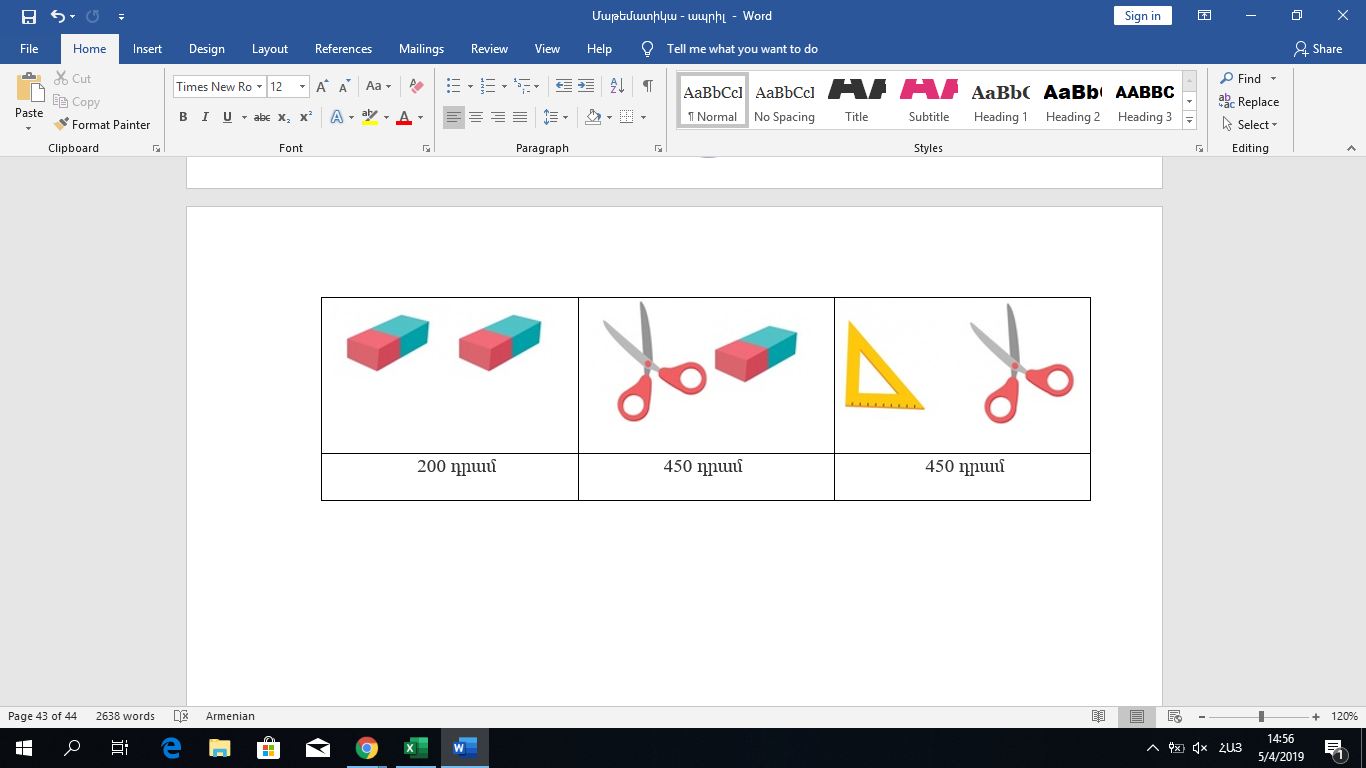 ԼուծումՊատ․՝Ինչքա՞ն գումար է հարկավոր յուրաքանչյուր առարկայից մեկական գնելու համար։ԼուծումՊատ․՝Ինչքա՞ն գումար է հարկավոր յուրաքանչյուր առարկայից տասական գնելու համար։ԼուծումՊատ․՝49․ Պատմի՛ր  206 400 թվի մասին:1. Թիվը գրի՛ր տառերով. 2. Ներկայացրո՛ւ կարգային գումարելիների գումարի տեսքով 3. Հարևան թվերն են 4. Հաջորդող թիվն է 5. Նախորդող թիվն է6. Մեծացրո՛ւ  112.014-ով, 78013-ով. 7. Փոքրացրո՛ւ  104938-ով, 23472-ով.8. Մեծացրո՛ւ 10 անգամ.9. Փոքրացրո՛ւ 100 անգամ.10. Թվի թվանշաններով կազմի՛ր հնարավոր ամենափոքր վեցանիշ թիվը.11. Թվի թվանշաններով կազմի՛ր հնարավոր ամենամեծ վեցանիշ թիվը.12. Թվի թվանշաններով կազմի՛ր  5 հատ վեցանիշ թիվ.13. Կազմածդ թվերը դասավորի՛ր աճման կարգով.50․ Որոշի՛ր յուրաքանչյուր առարկայի արժեքը։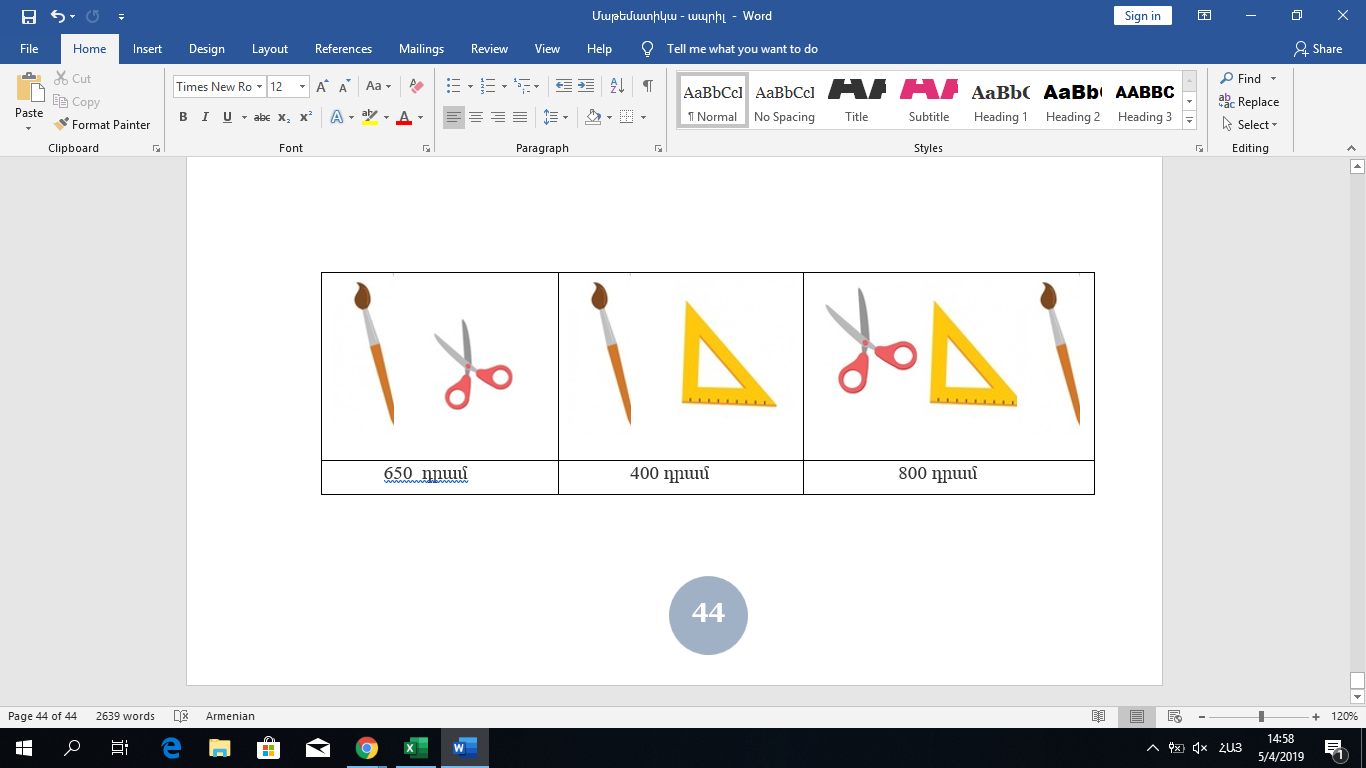 ԼուծումՊատ․՝Ինչքա՞ն գումար է հարկավոր յուրաքանչյուր առարկայից մեկական գնելու համար։ԼուծումՊատ․՝Ինչքա՞ն գումար է հարկավոր յուրաքանչյուր առարկայից տասական գնելու համար։ԼուծումՊատ․՝51․ Լուծի՛ր խնդիրները։Ա․ Մի դաշտից հավաքեցին 340 կգ լոլիկ, մյուսից՝ 560 կգ։ Ամբողջ լոլիկը լցրին  10 կգ տարողությամբ արկղերի մեջ։ Հաշվի՛ր, թե քանի արկղ օգտագործվեց։ԼուծումՊատ․՝Բ․ Այգեգործը մի ծառից քաղեց 40 կգ ծիրան, իսկ մյուսից՝ 4 անգամ ավելի և հավասարապես տեղավորեց 20 արկղի մեջ։ Քանի՞ կիլոգրամ ծրան նա լցրեց յուրաքանչյուր արկղի մեջ։ԼուծումՊատ․՝Գ․ Կարմիր և կապույտ ժապավենների ընդհանուր երկարությունը 850 մ է։ Քանի՞ մետր է կարմիր ժապավենը, եթե գիտենք, որ այն 250 մետրով երկար է կապույտ ժապավենից։ԼուծումՊատ․՝Դ․ Մեծ և փոքր լողավազաններում միասին լողում է 45 երեխա։ Քանի՞ երեխա է լողում փոքր լողավազանում, եթե գիտենք, որ մեծ լողավազանում 5-ով շատ երեխա է լողում։ԼուծումՊատ․՝Ե․ Նիկան գնել է 4 կոնֆետ, իսկ Անուշիկը՝ 7կոնֆետ։ Ինչքա՞ն գումար է վճարելու Անուշիկը, եթե գիտենք, որ Նիկան վճարել է 200 դրամ։ԼուծումՊատ․՝52․ Հաշվի՛ր արտահայտության արժեքը։8000 + (3200: 400x  100) =(6500 – 200 x 30) x 450 =1800 : (80 x 50 : 20)  = 1 x (654 x 40 + 1200 x 6) =53. Տրված թվերը գրի՛ր տառերով։2045135740300456400930047439500774000960078043․ Տրված թվերը ներկայացրո՛ւ կարգային գումարելիների գումարի տեսքով։2045135740300456400930047439500774000960078044․ Տրված թվերը դասավորի՛ր նվազման կարգով։2045135740300456400930047439500774000960078045․ Տրված թվերի թվանշանները վերադասավորի՛ր այնպես, որ ստանաս հնարավոր ամենափոքր և հնարավոր ամենամեծ թվերը՝համապատասխանաբար հնգանիշ և վեցանիշ։2045135740300456400930047439500774000960078046․ Լրացրո՛ւ ապրիլ ամսվա օրացույցը։Ամսի քանի՞սն էրԱմսի քանի՞սը կլինիՇաբաթվա ի՞նչ օր էրՇաբաթվա ի՞նչ օր կլինիԻնչպիսի՞ եղանակ է այսօր47․ Ո՞ր թիվն եմ։Երկնիշ եմ, կլոր եմ, 8-ի պատիկ եմ, թվանշաններիս գումարը 4 է։Պատ՝Երկնիշ եմ, կենտ եմ, 9-ի պատիկ եմ, թվանշաններիս գումարը 9 է։Պատ՝․Եռանիշ եմ, կլոր եմ, բաժանվում եմ 100-ի, թվանշաններիս գումարը 5 է։Պատ՝․Եռանիշ եմ, կենտ եմ, թվանշաններս նույնն ես, թվանշաններիս գումարը բաժանվում է 9-ի։Պատ․՝Քառանիշ եմ, հազարավորս 5 է, հարյուրավորս 3 է, բաժանվում եմ 100-ի։Պատ․՝երկուշաբթիերեքշաբթիչորեքշաբթիհինգշաբթիուրբաթշաբաթկիրակի12345678910111213141516171819202122232425Այսօր ամսի քանի՞սն է։ 17Քանի՞ շաբաթ օր ունի ապրիլը։4Քանի՞ երկուշաբթի օր ունի ապրիլը։4Քանի՞ հանգստյան օր ունի ապրիլը։8Ամսի քանի՞սն էր երեք օր առաջ։14Ամսի քանի՞սն էր 1 շաբաթ առաջ։10Ամսի քանի՞սն էր 2 շաբաթ առաջ։3Ամսի քանի՞սն էր մեկ ամիս առաջ։17Երեք օր հետո20Յոթ օր հետո24Մեկ շաբաթ հետո24Երկու շաբաթ հետո115 օր հետո2Մեկ ամիս հետո17ԵրեկՈւրբաթՉորս օր առաջԵրեքշաբթիՄեկ շաբաթ առաջՇաբաթ 10 օր առաջՉորեքշաբթիՎաղըԿիրակիԵրեք օր հետոԵրեքշաբթիՅոթ օր հետոՇաբաթՄեկ ամսի հետոԵրկուշաբթիարևոտամպամածանձևայինքամոտԱրևոտՔամոտ42000+407898278942000+219706397042000+97084139084+4200010147014347042000+50006490006442000+10074754074742000-300361196442000-201012189942000-200092199142000-109403106042000-1304828952420004200004200000Գումարելի2541014020345102432345912193901457064100Գումարելի1458924111104902187740882261484308200Գումար300003813145000450005000042004230007230023000-145708430Թղթադրամքանակըքանակըքանակը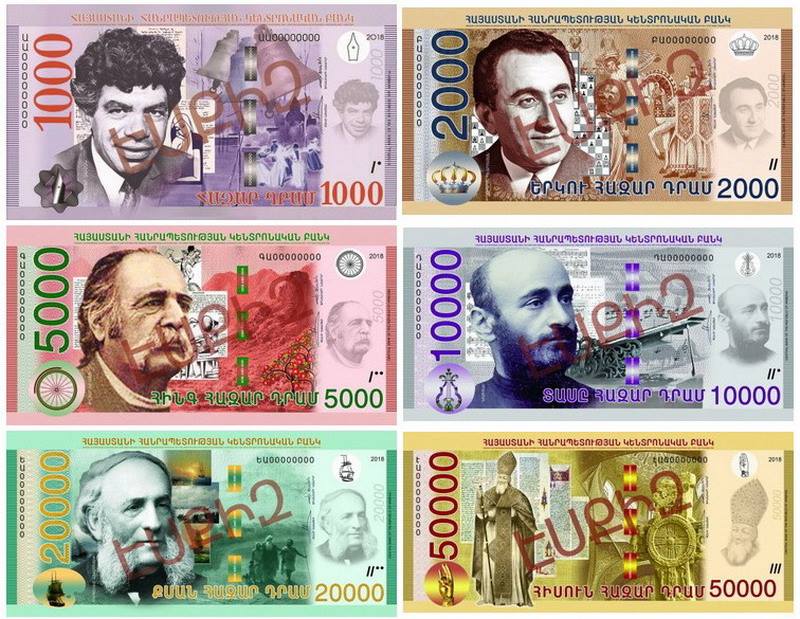 2 հ ատ2x50000=1000004 հատ4x50000=2000009 հատ9x50000=4500004 հատ4x20000=800009 հատ9x20000=1800003 հատ3x20000=600003 հատ3x10000=300004 հատ4x10000=4000010 հատ10x10000=1000002 հատ2x5000=100003 հատ3x5000=150004 հատ4x5000=200005 հատ5x2000=100007 հատ7x2000=140003 հատ3x2000=60001 հատ1000x1=10002 հատ1000x2=20001 հատ1000x1=1000Ընդամենը23100045100637000Նվազելի4500095411452700090009276355547810Հանելի  420047615625610174015240645035810Տարբերություն4180047808901390726024516100051200047810-1200035810456x4001824009873029610486000288000բանջարեղեն1 կգ արժեքը2 կգ արժեքը5 կգ արժեքը10 կգ արժեքը30 կգ արժեքը90 կգ արժեքըկարտոֆիլկաղամբսմբուկդդումճակնդեղբրոկոլիբանջարեղենՎճարեցին Գնեցին ․․․ կգկարտոֆիլ6000 դրամկաղամբ2400 դրամսմբուկ3600 դրամդդում1200 դրամճակնդեղ6000 դրամբրոկոլի3500 դրամԹղթադրամքանակըքանակըքանակը7 հատ3 հատ5 հատ2 հատ8 հատ6 հատ5 հատ2 հատ9 հատ8 հատ7 հատ3 հատ10 հատ4 հատ6 հատ5 հատ7 հատ9 հատԸնդամենըբանջարեղեն1 կգ արժեքը2 կգ արժեքը5 կգ արժեքը10 կգ արժեքը30 կգ արժեքը90 կգ արժեքըմաղադանոսլոլիկգազարվարունգճակնդեղբրոկոլիբանջարեղենՎճարեցին Գնեցին ․․․ կգլոլիկ2700մաղադանոս3000գազար800վարունգ12000ճակնդեղ1600բրոկոլի120առարկա1 հատի արժեքը2 հատի արժեքը5 հատի արժեքը10 հատիարժեքը30 հատի արժեքը90 հատի արժեքըՄկրատԿրտիչՔանոնԱմրակՄատիտԿոճգամառարկավճարեցԳնեց ․․․ հատՄկրատ9000 դրամԿրտիչ1800 դրամՔանոն1500 դրամԱմրակ400 դրամՄատիտ32000 դրամԿոճգամ800 դրամԳումարելի4057547582145214002557Գումարելի658248124109854174Գումար350054021487580001400երկուշաբթիերեքշաբթիչորեքշաբթիհինգշաբթիուրբաթշաբաթկիրակի8Այսօր ամսի քանի՞սն է։Քանի՞ երեքշաբթի օր ունի ապրիլը։Քանի՞  ուրբաթ օր ունի ապրիլը։Քանի՞ օր ենք ապրիլին դպրոց հաճախելու։ Ամսի քանի՞սն էր երկու օր առաջ։Ամսի քանի՞սն էր 3 շաբաթ առաջ։Ամսի քանի՞սն էր 20 օր առաջ։Ամսի քանի՞սն էր մեկ ամիս առաջ։Երկու օր հետոՏասը օր հետոՄեկ շաբաթ հետոԵրեք շաբաթ հետո25 օր հետոՄեկ ամիս հետոԵրեկԵրեք օր առաջՄեկ շաբաթ առաջ2 շաբաթ առաջՎաղըՀինգ օր հետոՄեկ շաբաթ հետոՄեկ ամսի հետոարևոտամպամածանձևայինքամոտ